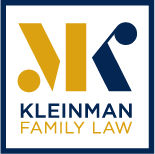  MICHAEL B. KLEINMAN  t. 416. 924-3000 x 222 e. michael@kleinman.caCLIENT INTAKE QUESTIONNAIREThank you for taking the time to complete this form to the best of your abilities. Please provide additional details or comments wherever appropriate.Date: __________________________________________Your Full Name: __________________________________ Spouse’s Full Name: _________________________________Spouse’s Lawyer’s Name: _________________________ I was referred to your office by: ____________________YOUComplete Mailing Address: ________________________________________Previous address: ________________________________________________(If at current address for less than 3 years) Phone NumbersMay we call you at home? ___________________________(Home): __________________________________________ (Work): ___________________________________________ (Cell): _____________________________________________Email AddressesMay we email you? __________________________________E-mail address 1: _____________________________________ E-mail address 2: _____________________________________ Social Insurance Number: ______________________________Date of birth: ________________________________________ Place of birth: ________________________________________ Lived in Ontario since: _________________________________ EmploymentEmployer: ___________________________________________ Address: ____________________________________________ Title/Occupation: _____________________________________ Length of Employment: ________________________________ Previous Employment: _________________________________ Income from employment: ______________________________ Income from other sources: ______________________________Are you a member of a pension plan?: ______________________Please describe your physical and mental health: ____________________________________________________________________________________________________________________________________________________________YOUR SPOUSEMy spouse is my (choose one):  Husband - Wife – Common Law Partner – Parent of ChildComplete Mailing Address: _______________________________________________Previous address: _______________________________________________________ (If at current address for less than 3 years) Phone Numbers(Home): __________________________________________ (Work): ___________________________________________ (Cell): _____________________________________________Email AddressesE-mail address 1: _____________________________________ E-mail address 2: _____________________________________ Social Insurance Number: ______________________________Date of birth: ________________________________________ Place of birth: ________________________________________ Lived in Ontario since: _________________________________ EmploymentEmployer: ___________________________________________ Address: _____________________________________________ Title/Occupation: _____________________________________ Length of Employment: ________________________________ Previous Employment: _________________________________ Income from employment: ______________________________ Income from other sources: ______________________________ Is your spouse a member of a pension plan?: _________________Please describe your spouse’s physical and mental health: ____________________________________________________________________________________________________________________________________________________________ RELATIONSHIPDate of Start of Cohabitation: _______________________ Date of Marriage: _________________________________Place of Marriage: _________________________________ Do you have a marriage certificate? ___________________Date of separation: _________________________________ Is this in dispute? __________________ CHILDREN Child’s Full Name: ______________________________Date of birth: ________________________________ Grade and school: ____________________________ Child’s residence / schedule: _____________________________________________________________________________________________________________ Special needs or circumstances:________________________________________________________________________________________________________________________________________________Child’s Full Name: __________________________________Date of birth: _______________________________________ Grade and school: _________________________________________ Child’s residence / schedule: _____________________________________________________________________________________________________________ Special needs or circumstances:________________________________________________________________________________________________________________________________________________Child’s Full Name: __________________________________Date of birth: _______________________________________ Grade and school: _________________________________________ Child’s residence / schedule: _____________________________________________________________________________________________________________ Special needs or circumstances:________________________________________________________________________________________________________________________________________________Are there any agencies involved with your children? Please provide details. ____________________________________________________________________________________________________________________________________________________________ PREVIOUS RELATIONSHIPSIf you or your spouse was previously married or in a common-law relationship, please provide details. ____________________________________________________________________________________________________________________________________________________________ Do you have copies of any previous divorce orders or judgments? _________________________ If you or your spouse has children from a previous relationship, please provide details including full names, ages, where they are residing and arrangements for child support: ____________________________________________________________________________________________________________________________________________________________ OTHER INFORMATIONList your and your spouse’s life insurance policies, health and medical benefit plans, company benefits, etc.Have you and your spouse or children ever been involved in a court case?  If so, please provide details?Are you or is your spouse presently in a new relationship with anyone?  Please provide details.Do you and your spouse have any written or verbal agreements dealing with any matter in this case (e.g., prenuptial, marriage, cohabitation or separation agreement)?Please list any issues that you feel may be contentious and why.Is there any other information about your case that we should have?CLIENT’S ASSETSList all assets (real estate, personal property items, vehicles, bank accounts, RRSPs, investments, pensions, life insurance policies, businesses, etc.).  Include one-half of any assets owned jointly. Do not list your spouse’s assets here.  CLIENT’S DEBTSList all of your debts and liabilities (mortgage, line of credit, loan, credit card, income tax, etc.).  Include one-half of any debts for which you are jointly responsible. Do not list your spouse’s debts here. SPOUSE’S ASSETSList all of your spouse’s assets (real estate, personal property items, vehicles, bank accounts, RRSPs, investments, pensions, life insurance policies, businesses, etc.).  Include one-half of any assets owned jointly. Do not list your assets here.  SPOUSE’S DEBTSList all of your spouse’s debts and liabilities (mortgage, line of credit, loan, credit card, income tax, etc.).  Include one-half of any debts for which he or she is jointly responsible. Do not list your debts here. AssetValue on Date of MarriageValue on Date of SeparationValue TodayDetails/CommentsDebtValue on MarriageValue on  SeparationValue TodayDetails/CommentsAssetValue on MarriageValue on  SeparationValue TodayDetails/CommentsDebtValue on MarriageValue on  SeparationValue TodayDetails/Comments